Thank you for using KDC Accounting as your trusted accountant and tax advisor.  We are trialling something new this year and have prepared this checklist for you to use.  We hope that it helps in the following ways:Helps you to gather your information with more ease,Helps you to identify queries and discussion points,Saves time in your interview, which ultimately saves you money, andMay even mean that many appointments are not necessary.In this COVID environment, we would like to encourage you to only make face-to-face appointments when necessary.  Since March, we have managed very well with phone and Zoom appointments.  Many of our clients have discovered that an initial appointment is not always necessary, or that it can be done by phone or Zoom.  More often, we find it better to have a mid-way catch-up to ask some specific questions - after having already gone through your records.  We would like to continue this approach and hope to provide at least the same level of experience as previously, if not a better one.  By minimising our face-to-face appointments, we can be available for those appointments that are needed.To help us complete your tax return efficiently and accurately, and to maximise your claims, we ask that you take the time to review the following checklist/questionnaire – remember it is only once a year so you should take your time with it.  Whilst not compulsory, we believe you will benefit from the exercise. Please note that the Tax Office will not accept answers like:  The same as last year.Beginning with the 2019 tax return, the Tax Office required us to provide them with more specific details for each and every claim/deduction made.  This is now known as granular data:  rather than summarised totals, the Tax Office gets very detailed line-item data from your tax return.  This year, they are asking us to provide additional (granular) details for your income: including bank account numbers, the number of account holders of a bank or shareholding, and share reference numbers (HIN/SRN). In most instances these should come through automatically from the Tax Office, however often there are delays in institutions providing those details to the Tax Office, or the institution doesn’t have your TFN. If that is the case, we will need you to provide us with more details than previously and we may even need to see the actual documents. Failure to provide all of this extra information that we need this year will hold up the preparation of your tax return.In relation to claiming deductions, now is probably a good opportunity to remind you that you are required to retain records for a period of 5 years from the date you lodge your tax return. Please remember that this is 5 years after you cease to claim an item:  eg 5 years after you sell your rental property, 5 years after you sell something that is being depreciated like your car or laptop, or 5 years after you sell your shares.  We often get asked if there is a minimum you can claim without receipts. According to Tax Office, there are several factors that allow you to claim a deduction. These are:You must have incurred the expense (and have not been reimbursed),It must be directly related to earning your income (necessarily incurred), You must have a record to prove it (the substantiation rules often require additional written evidence, such as log books and usage diaries), AndIt must be reduced by any private, domestic, or capital portions.Before starting your questionnaire, please request a copy of your Prefilling Report (PFR) from the office to see what information the Tax Office already has (this will save you some time not having to repeat known details). We can upload it to the client portal, mail it to you, or you can collect a printed copy from the office – for security reasons, we will not email it. So, grab a cuppa and gather all of your tax paperwork. Write down what you have for each category of expenses. Review the gaps and consider if you may have missed something. You can then go back through receipts, bank or credit card statements, emails, or even contact suppliers. This is a sure way to ensure you are claiming everything you are entitled to! If you don’t have enough room, feel free to make some extra notes on separate sheet(s) of paper. Have fun and we look forward to receiving your completed questionnaire.Please note: Each taxpayer needs to complete their own questionnaire.  Extra copies can be downloaded from our website, you can request us to email one to you, or we can mail one if that’s easier than printing at home.  BEST WISHES FOR THE 2020 TAX SEASON FROM THE TEAM AT KDC ACCOUNTING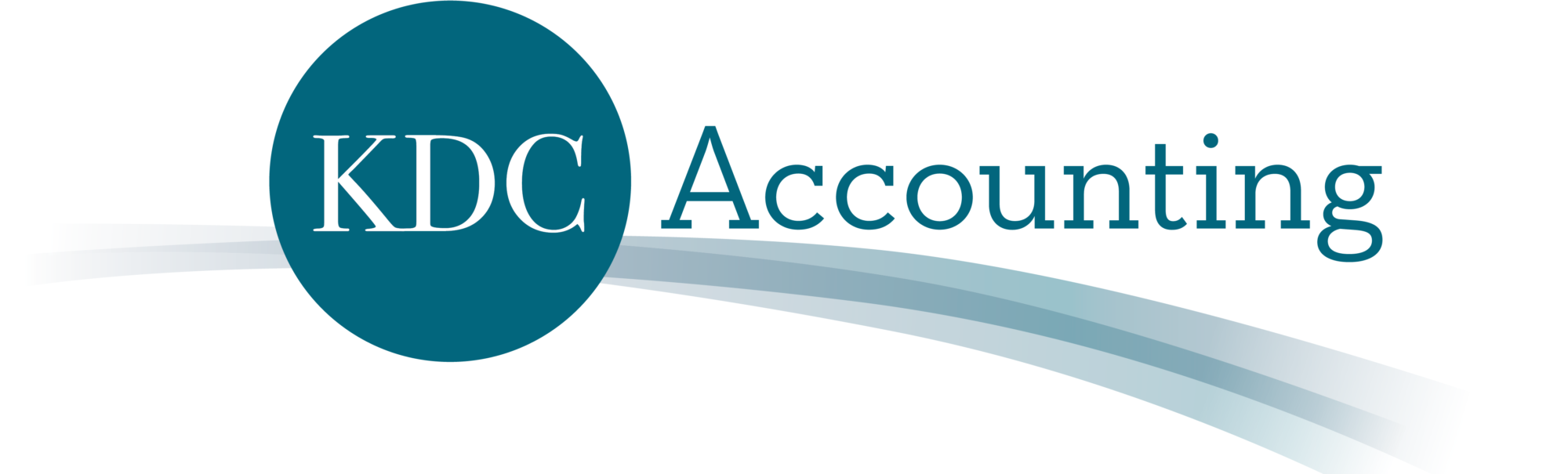 2020 Rental PropertyChecklist/QuestionnaireSo that we can complete your tax return efficiently and accurately and to maximise your claims, please take the time to review the following checklist/questionnaire. Provide documents as requested and consider if you have incurred expenses in each of the areas listed, providing details of those expenses in instances where applicable to yourself. We and the Tax Office understand that many rental property owners have had their rental income affected by COVID-19 in recent months. In instances where your tenants have temporarily stopped paying their rent or where you may have reduced your tenants’ rent, you will still be able to claim rental property as normal.Additionally, if your property was impacted by other 2020 disasters such as a cyclone, flood, bushfire, drought or storm, we ask that you jot these things down for us to consider as we prepare your 2020 income tax return.Please complete one schedule for each property each year.We remind you that it is your responsibility to provide us with accurate financial information and to retain documentation to substantiate any deduction claimed. We will not take responsibility for any failure on your behalf to maintain adequate records.  We will prepare your income tax return from the information you have supplied to us and by signing the electronic declaration for lodgement (including via our client portal) with the ATO, you are agreeing that the information is complete, accurate and free from any omissions. Level 1, 16 Dundas Court, Phillip ACT 2606PO Box 1356, Tuggeranong ACT 2901Phone: 02 6296 3733www.KDCaccounting.com.auABN: 64 644 264 457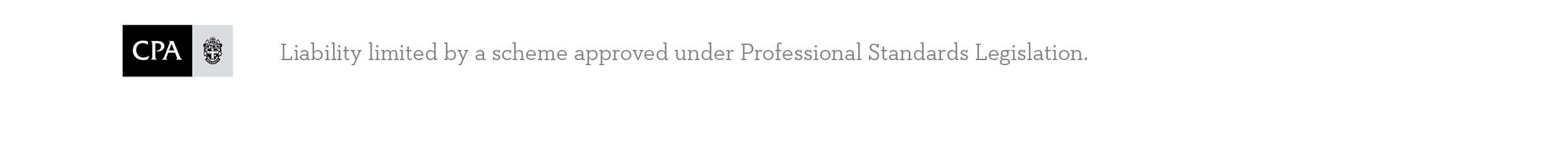 2020 Tax Return Preparation Checklist/QuestionnairePlease complete these details even though we have them on file as it captures changes we may not have received / processed.Your DetailsYour DetailsFull NameMain Occupation for the yearHome AddressPostal Address (if different to Home address)Email AddressHome Phone NumberMobile Phone NumberPreferred Contact Methodemail  /  SMS  /  phone /  otheremail  /  SMS  /  phone /  otherPreferred time to contactbusiness hours  /  after hours  /  anytimebusiness hours  /  after hours  /  anytimePartner’s Details(complete if we are not preparing their return)NamePartner’s Details(complete if we are not preparing their return)DOBPartner’s Details(complete if we are not preparing their return)2020 Taxable IncomeDependants: for new clients please complete the following. For returning clients please advise of any changes to your dependants including any that ceased full time study during the year. Dependants: for new clients please complete the following. For returning clients please advise of any changes to your dependants including any that ceased full time study during the year. Dependants: for new clients please complete the following. For returning clients please advise of any changes to your dependants including any that ceased full time study during the year. Do you have any dependant Children? Can you please supply names, DOB’s, & if they are studying full time?Child #1Do you have any dependant Children? Can you please supply names, DOB’s, & if they are studying full time?Child #2Do you have any dependant Children? Can you please supply names, DOB’s, & if they are studying full time?Child #3If a refund is due, the ATO will directly deposit this into your nominated bank account. As banking details can change from year to year, we request that you provide us with your bank details each year.BSBIf a refund is due, the ATO will directly deposit this into your nominated bank account. As banking details can change from year to year, we request that you provide us with your bank details each year.Account NumberIf a refund is due, the ATO will directly deposit this into your nominated bank account. As banking details can change from year to year, we request that you provide us with your bank details each year.Bank NameIf a refund is due, the ATO will directly deposit this into your nominated bank account. As banking details can change from year to year, we request that you provide us with your bank details each year.Account NameA lot of your income information is now provided direct to us via the Tax Office Portal; this is known as the Pre-Filling Report (PFR). Please review your PFR as you complete our questionnaire. You only need to provide additional information not already covered by your PFR. If your PFR is not attached, please contact us.This information will not be available until after 31st July.  The Tax Office has asked us not to lodge prior to this date.A lot of your income information is now provided direct to us via the Tax Office Portal; this is known as the Pre-Filling Report (PFR). Please review your PFR as you complete our questionnaire. You only need to provide additional information not already covered by your PFR. If your PFR is not attached, please contact us.This information will not be available until after 31st July.  The Tax Office has asked us not to lodge prior to this date.Please circle Yes/ No / NAEnter expense amountProvide receipts where requestedINCOME DETAILSINCOME DETAILSINCOME DETAILSSalary & WagesSuperannuation PensionsEligible Termination Payments (ETP)Note: Newstart/AustudyAge Pension/Other Pension are all on your PFR.Provide payment summary(s) – Income Statements (If received but most will be available only by the PFR)Yes   /  No  InterestProvide summary from each account or annual interest statementYes   /  NoDividendsProvide summary from each share or dividend statementsYes   /  NoTrust Distribution from Managed Fund/Private TrustProvide annual taxation statement – available sometime from August until November.Yes   /  No Sale of Shares or PropertyProvide purchase, sale, & DRP documents for sharesProvide purchase & sale settlement statements & any other purchase & sale costs for property salesYes   /  No Did you sell your home?Yes   /   NoIf Yes:Did you ever derive rental or business income from this property?Yes   /  NoEmployee Share SchemesProvide copies of statement showing discountYes   /  No Foreign IncomeProvide detailsYes   /  No Rental IncomeDo you have a rental property?If yes, please complete our rental property schedule following at the end of this document.Yes   /  No DEDUCTION DETAILSDEDUCTION DETAILSDEDUCTION DETAILSWork Related Car Expenses(up to 5,000kms per vehicle)Number of kms travelledkmsWork Related Car Expenses(up to 5,000kms per vehicle)Do you have a logbook or diary to substantiate?Yes   /  No Work Related Car Expenses(over 5,000kms)Work use %%Work Related Car Expenses(over 5,000kms)Do you have a logbook or diary to substantiate?Yes   /  No Work Related Car Expenses(over 5,000kms)Is your logbook less than 5 years old, is the % is still relevant to keep claiming? A new logbook is required every 5 years or if the work use % changes significantly.  A new log book is needed if you buy a new vehicle.Yes   /  NoWork Related Car Expenses(over 5,000kms)Did you purchase a new car this year? If so, provide invoice for  this new car, sale details of old car, and new finance documentsYes   /  NoWork Related Car Expenses(over 5,000kms)Fuel$Work Related Car Expenses(over 5,000kms)Registration (RTA & Greenslip)$Work Related Car Expenses(over 5,000kms)Insurance$Work Related Car Expenses(over 5,000kms)Repairs (services, tyres, batteries)$Work Related Car Expenses(over 5,000kms)Lease expenses$Work Related Car Expenses(over 5,000kms)Interest (provide loan statements)$Work Related Car Expenses(over 5,000kms)Car washing$Work Related Travel ExpensesPlease note:  Trips away for 3 or more nights require a travel diary.Flights$Work Related Travel ExpensesPlease note:  Trips away for 3 or more nights require a travel diary.Taxi fees / Uber fees$Work Related Travel ExpensesPlease note:  Trips away for 3 or more nights require a travel diary.Tolls$Work Related Travel ExpensesPlease note:  Trips away for 3 or more nights require a travel diary.Parking fees$Work Related Travel ExpensesPlease note:  Trips away for 3 or more nights require a travel diary.Car hire$Work Related Travel ExpensesPlease note:  Trips away for 3 or more nights require a travel diary.Meals - overnight$Work Related Travel ExpensesPlease note:  Trips away for 3 or more nights require a travel diary.Accommodation - overnight$Work Related UniformsNon-compulsory uniforms that your employer has registered with AusIndustry$Work Related UniformsCompulsory uniform strictly enforced by your employer$Work Related UniformsOccupation specific clothing (e.g. Chef pants not used for everyday use)$Work Related UniformsProtective clothing & footwear (eg fire resistant clothing, sun protection clothing, safety vests, non-slip shoes, steel capped boots, gloves, overalls, aprons$Work Related UniformsWork related Laundromat fees$Work Related UniformsWork related Dry cleaning fees$Work Related UniformsWork related washing at home?Y   /   NIf Yes, how many loads per week?Mixed or Separate loadsMixed   /   SeparateSelf-Education Expenses This is specifically for courses that will provide you with a formal qualification from a school, college, university of other place of education.This does not include professional development such as short one-day courses.You must have met one of the 3 conditions to the right.You cannot claim a deduction for self-education for a course that relates only in a general way to your current employment or will enable you to get new employment.Name of course:Please provide your Commonwealth Assistance Notice (CAN).Name of course:Please provide your Commonwealth Assistance Notice (CAN).Name of course:Please provide your Commonwealth Assistance Notice (CAN).Name of course:Please provide your Commonwealth Assistance Notice (CAN).Self-Education Expenses This is specifically for courses that will provide you with a formal qualification from a school, college, university of other place of education.This does not include professional development such as short one-day courses.You must have met one of the 3 conditions to the right.You cannot claim a deduction for self-education for a course that relates only in a general way to your current employment or will enable you to get new employment.Select the letter that best describes your self-education at the time you incurred the expense. If unsure, please discuss with us.Select the letter that best describes your self-education at the time you incurred the expense. If unsure, please discuss with us.Select the letter that best describes your self-education at the time you incurred the expense. If unsure, please discuss with us.K   /   I   /   OSelf-Education Expenses This is specifically for courses that will provide you with a formal qualification from a school, college, university of other place of education.This does not include professional development such as short one-day courses.You must have met one of the 3 conditions to the right.You cannot claim a deduction for self-education for a course that relates only in a general way to your current employment or will enable you to get new employment.Kthe study maintained or improved your skill or specific knowledge required for your work activitiesthe study maintained or improved your skill or specific knowledge required for your work activitiesK   /   I   /   OSelf-Education Expenses This is specifically for courses that will provide you with a formal qualification from a school, college, university of other place of education.This does not include professional development such as short one-day courses.You must have met one of the 3 conditions to the right.You cannot claim a deduction for self-education for a course that relates only in a general way to your current employment or will enable you to get new employment.IYou could show that the study was leading to, or was likely to lead to, increased income from your work activitiesYou could show that the study was leading to, or was likely to lead to, increased income from your work activitiesK   /   I   /   OSelf-Education Expenses This is specifically for courses that will provide you with a formal qualification from a school, college, university of other place of education.This does not include professional development such as short one-day courses.You must have met one of the 3 conditions to the right.You cannot claim a deduction for self-education for a course that relates only in a general way to your current employment or will enable you to get new employment.OYou could show that other circumstances existed which established a direct connection between your self-education and your work activities You could show that other circumstances existed which established a direct connection between your self-education and your work activities K   /   I   /   OSelf-Education Expenses This is specifically for courses that will provide you with a formal qualification from a school, college, university of other place of education.This does not include professional development such as short one-day courses.You must have met one of the 3 conditions to the right.You cannot claim a deduction for self-education for a course that relates only in a general way to your current employment or will enable you to get new employment.Tuition/course feesTuition/course feesTuition/course fees$Self-Education Expenses This is specifically for courses that will provide you with a formal qualification from a school, college, university of other place of education.This does not include professional development such as short one-day courses.You must have met one of the 3 conditions to the right.You cannot claim a deduction for self-education for a course that relates only in a general way to your current employment or will enable you to get new employment.How many weeks of the year did you do the course?How many weeks of the year did you do the course?How many weeks of the year did you do the course?weeksSelf-Education Expenses This is specifically for courses that will provide you with a formal qualification from a school, college, university of other place of education.This does not include professional development such as short one-day courses.You must have met one of the 3 conditions to the right.You cannot claim a deduction for self-education for a course that relates only in a general way to your current employment or will enable you to get new employment.TextbooksTextbooksTextbooks$Self-Education Expenses This is specifically for courses that will provide you with a formal qualification from a school, college, university of other place of education.This does not include professional development such as short one-day courses.You must have met one of the 3 conditions to the right.You cannot claim a deduction for self-education for a course that relates only in a general way to your current employment or will enable you to get new employment.StationeryStationeryStationery$Self-Education Expenses This is specifically for courses that will provide you with a formal qualification from a school, college, university of other place of education.This does not include professional development such as short one-day courses.You must have met one of the 3 conditions to the right.You cannot claim a deduction for self-education for a course that relates only in a general way to your current employment or will enable you to get new employment.Computer / printer etc. (if over $300 provide receipt)Computer / printer etc. (if over $300 provide receipt)Computer / printer etc. (if over $300 provide receipt)$Self-Education Expenses This is specifically for courses that will provide you with a formal qualification from a school, college, university of other place of education.This does not include professional development such as short one-day courses.You must have met one of the 3 conditions to the right.You cannot claim a deduction for self-education for a course that relates only in a general way to your current employment or will enable you to get new employment.Office equipment (if over $300 provide receipt) eg, desks, filing cabinetsOffice equipment (if over $300 provide receipt) eg, desks, filing cabinetsOffice equipment (if over $300 provide receipt) eg, desks, filing cabinets$Self-Education Expenses This is specifically for courses that will provide you with a formal qualification from a school, college, university of other place of education.This does not include professional development such as short one-day courses.You must have met one of the 3 conditions to the right.You cannot claim a deduction for self-education for a course that relates only in a general way to your current employment or will enable you to get new employment.Internet (provide monthly fee or total spent for the year and the approximate % used for study)Or;I accept the incidental amount of $50Note: Without a 30-day usage diary including all members of your household, on all devices, you are limited to $50 pa per taxpayer against all sources of income.  To claim anything more than $50, we do need to see your usage diary.Internet (provide monthly fee or total spent for the year and the approximate % used for study)Or;I accept the incidental amount of $50Note: Without a 30-day usage diary including all members of your household, on all devices, you are limited to $50 pa per taxpayer against all sources of income.  To claim anything more than $50, we do need to see your usage diary.Internet (provide monthly fee or total spent for the year and the approximate % used for study)Or;I accept the incidental amount of $50Note: Without a 30-day usage diary including all members of your household, on all devices, you are limited to $50 pa per taxpayer against all sources of income.  To claim anything more than $50, we do need to see your usage diary.$                per month$                per year                  %Y    /    N(note: we made need to reduce if $50 already claimed elsewhere)Self-Education Expenses This is specifically for courses that will provide you with a formal qualification from a school, college, university of other place of education.This does not include professional development such as short one-day courses.You must have met one of the 3 conditions to the right.You cannot claim a deduction for self-education for a course that relates only in a general way to your current employment or will enable you to get new employment.Home office expenses (provide number of hours per week that you studied at home)Home office expenses (provide number of hours per week that you studied at home)Home office expenses (provide number of hours per week that you studied at home)hoursSelf-Education Expenses This is specifically for courses that will provide you with a formal qualification from a school, college, university of other place of education.This does not include professional development such as short one-day courses.You must have met one of the 3 conditions to the right.You cannot claim a deduction for self-education for a course that relates only in a general way to your current employment or will enable you to get new employment.If you used your car to go to your place of education, provide number of kms If you used your car to go to your place of education, provide number of kms If you used your car to go to your place of education, provide number of kms                                 kmsOther Work-Related ExpensesPlease note:  Sample usage diaries can be downloaded from our website.Union feesUnion feesUnion fees$Other Work-Related ExpensesPlease note:  Sample usage diaries can be downloaded from our website.Tools (if any individual purchase is over $300 please provide receipt)Tools (if any individual purchase is over $300 please provide receipt)Tools (if any individual purchase is over $300 please provide receipt)Other Work-Related ExpensesPlease note:  Sample usage diaries can be downloaded from our website.Overtime meals – did you receive an allowance?Overtime meals – did you receive an allowance?Overtime meals – did you receive an allowance?Other Work-Related ExpensesPlease note:  Sample usage diaries can be downloaded from our website.Protective equipment (eg safety glasses, safety vests, hard hats, sunhats, sunscreen)Protective equipment (eg safety glasses, safety vests, hard hats, sunhats, sunscreen)Protective equipment (eg safety glasses, safety vests, hard hats, sunhats, sunscreen)Other Work-Related ExpensesPlease note:  Sample usage diaries can be downloaded from our website.Professional courses, conferences, seminars & workshopsProfessional courses, conferences, seminars & workshopsProfessional courses, conferences, seminars & workshopsOther Work-Related ExpensesPlease note:  Sample usage diaries can be downloaded from our website.Office equipment e.g. desk, chair, printer, phones (if any one purchase is over $300 provide receipt)Office equipment e.g. desk, chair, printer, phones (if any one purchase is over $300 provide receipt)Office equipment e.g. desk, chair, printer, phones (if any one purchase is over $300 provide receipt)Other Work-Related ExpensesPlease note:  Sample usage diaries can be downloaded from our website.Professional seminars, courses, conferences & workshopsProfessional seminars, courses, conferences & workshopsProfessional seminars, courses, conferences & workshops$Other Work-Related ExpensesPlease note:  Sample usage diaries can be downloaded from our website.Professional subscriptions / membershipsProfessional subscriptions / membershipsProfessional subscriptions / membershipsOther Work-Related ExpensesPlease note:  Sample usage diaries can be downloaded from our website.Reference books, technical journals, trade magazines, newspapersReference books, technical journals, trade magazines, newspapersReference books, technical journals, trade magazines, newspapers$Other Work-Related ExpensesPlease note:  Sample usage diaries can be downloaded from our website.Reference resources eg apps,Reference resources eg apps,Reference resources eg apps,$Other Work-Related ExpensesPlease note:  Sample usage diaries can be downloaded from our website.Office equipment (if any one purchase is over $300 provide receipt) e.g. desks, filing cabinets, GPSOffice equipment (if any one purchase is over $300 provide receipt) e.g. desks, filing cabinets, GPSOffice equipment (if any one purchase is over $300 provide receipt) e.g. desks, filing cabinets, GPS$Other Work-Related ExpensesPlease note:  Sample usage diaries can be downloaded from our website.Stationery eg printing, postage, diary, paper, pens, calculators, batteries for calculatorsStationery eg printing, postage, diary, paper, pens, calculators, batteries for calculatorsStationery eg printing, postage, diary, paper, pens, calculators, batteries for calculators$Other Work-Related ExpensesPlease note:  Sample usage diaries can be downloaded from our website.Briefcases, luggage, suitcases, and % of work related use substantiated by a usage diaryBriefcases, luggage, suitcases, and % of work related use substantiated by a usage diaryBriefcases, luggage, suitcases, and % of work related use substantiated by a usage diary$Other Work-Related ExpensesPlease note:  Sample usage diaries can be downloaded from our website.Computer expenses e.g. printer cartridges, USB’s, anti-virus software, other software, computer repairsComputer expenses e.g. printer cartridges, USB’s, anti-virus software, other software, computer repairsComputer expenses e.g. printer cartridges, USB’s, anti-virus software, other software, computer repairs$Other Work-Related ExpensesPlease note:  Sample usage diaries can be downloaded from our website.Internet (provide monthly fee or total spent for the year and a usage log showing both and work-related usage)Or;I wish to claim the incidental amount of $50Note: Without a 30-day usage diary including all members of your household, on all devices, you are limited to $50 pa per taxpayer against all sources of income.  To claim anything more than $50, we do need to see your usage diary.Internet (provide monthly fee or total spent for the year and a usage log showing both and work-related usage)Or;I wish to claim the incidental amount of $50Note: Without a 30-day usage diary including all members of your household, on all devices, you are limited to $50 pa per taxpayer against all sources of income.  To claim anything more than $50, we do need to see your usage diary.Internet (provide monthly fee or total spent for the year and a usage log showing both and work-related usage)Or;I wish to claim the incidental amount of $50Note: Without a 30-day usage diary including all members of your household, on all devices, you are limited to $50 pa per taxpayer against all sources of income.  To claim anything more than $50, we do need to see your usage diary.$                per month$                per year            Y     /    N(note: we made need to reduce if $50 already claimed elsewhere)Other Work-Related ExpensesPlease note:  Sample usage diaries can be downloaded from our website.Mobile phone (provide monthly fee or total spent for the year and a usage log showing both private and work-related phone calls)Or;I wish to claim the incidental amount of $50Mobile phone (provide monthly fee or total spent for the year and a usage log showing both private and work-related phone calls)Or;I wish to claim the incidental amount of $50Mobile phone (provide monthly fee or total spent for the year and a usage log showing both private and work-related phone calls)Or;I wish to claim the incidental amount of $50$                per month$                per year            Y      /    N(note: we made need to reduce if $50 already claimed elsewhere)Other Work-Related ExpensesPlease note:  Sample usage diaries can be downloaded from our website.Home office expenses (provide number of hours per week that you worked at home)Home office expenses (provide number of hours per week that you worked at home)Home office expenses (provide number of hours per week that you worked at home)                  hours per weeknumber of weeksCOVID Work Related Expenses(1 March to 30 June)The ATO have a “shortcut method” of 80 cents/hour where you only need to provide us with the hours you worked from home. This is a very generous rate and will only need to be substantiated by timesheets, rosters, or your diary. Alternatively, you can provide us with a list of expenses which will be subject to full substantiation by the ATO.Against %, please advise the % of your home / floor space that is attributable to your dedicated work area.Please provide period you worked from homePlease provide period you worked from homePlease provide period you worked from hometoCOVID Work Related Expenses(1 March to 30 June)The ATO have a “shortcut method” of 80 cents/hour where you only need to provide us with the hours you worked from home. This is a very generous rate and will only need to be substantiated by timesheets, rosters, or your diary. Alternatively, you can provide us with a list of expenses which will be subject to full substantiation by the ATO.Against %, please advise the % of your home / floor space that is attributable to your dedicated work area.How many weeks was this?How many weeks was this?How many weeks was this?weeksCOVID Work Related Expenses(1 March to 30 June)The ATO have a “shortcut method” of 80 cents/hour where you only need to provide us with the hours you worked from home. This is a very generous rate and will only need to be substantiated by timesheets, rosters, or your diary. Alternatively, you can provide us with a list of expenses which will be subject to full substantiation by the ATO.Against %, please advise the % of your home / floor space that is attributable to your dedicated work area.Number of hours worked each week (as recorded on your work timesheets)Number of hours worked each week (as recorded on your work timesheets)Number of hours worked each week (as recorded on your work timesheets)hours per weekCOVID Work Related Expenses(1 March to 30 June)The ATO have a “shortcut method” of 80 cents/hour where you only need to provide us with the hours you worked from home. This is a very generous rate and will only need to be substantiated by timesheets, rosters, or your diary. Alternatively, you can provide us with a list of expenses which will be subject to full substantiation by the ATO.Against %, please advise the % of your home / floor space that is attributable to your dedicated work area.Optional to complete below if NOT wanting to claim the “shortcut method”Optional to complete below if NOT wanting to claim the “shortcut method”Optional to complete below if NOT wanting to claim the “shortcut method”COVID Work Related Expenses(1 March to 30 June)The ATO have a “shortcut method” of 80 cents/hour where you only need to provide us with the hours you worked from home. This is a very generous rate and will only need to be substantiated by timesheets, rosters, or your diary. Alternatively, you can provide us with a list of expenses which will be subject to full substantiation by the ATO.Against %, please advise the % of your home / floor space that is attributable to your dedicated work area.In our experience, the substantiation requirements to claim anything but the shortcut method are incredibly demanding and very few clients are able to meet the requirements sufficiently to claim the deduction.  Given the amounts often involved, we do not believe it is worth the effort to even try but include the following questions just in case. We strongly discourage against this method.In our experience, the substantiation requirements to claim anything but the shortcut method are incredibly demanding and very few clients are able to meet the requirements sufficiently to claim the deduction.  Given the amounts often involved, we do not believe it is worth the effort to even try but include the following questions just in case. We strongly discourage against this method.In our experience, the substantiation requirements to claim anything but the shortcut method are incredibly demanding and very few clients are able to meet the requirements sufficiently to claim the deduction.  Given the amounts often involved, we do not believe it is worth the effort to even try but include the following questions just in case. We strongly discourage against this method.In our experience, the substantiation requirements to claim anything but the shortcut method are incredibly demanding and very few clients are able to meet the requirements sufficiently to claim the deduction.  Given the amounts often involved, we do not believe it is worth the effort to even try but include the following questions just in case. We strongly discourage against this method.COVID Work Related Expenses(1 March to 30 June)The ATO have a “shortcut method” of 80 cents/hour where you only need to provide us with the hours you worked from home. This is a very generous rate and will only need to be substantiated by timesheets, rosters, or your diary. Alternatively, you can provide us with a list of expenses which will be subject to full substantiation by the ATO.Against %, please advise the % of your home / floor space that is attributable to your dedicated work area.Electricity for lighting, cooling or heating, and running electronic items used for work eg your computer (provide monthly fee and the approximate % used for work) Electricity for lighting, cooling or heating, and running electronic items used for work eg your computer (provide monthly fee and the approximate % used for work) Electricity for lighting, cooling or heating, and running electronic items used for work eg your computer (provide monthly fee and the approximate % used for work) $                per month                  %COVID Work Related Expenses(1 March to 30 June)The ATO have a “shortcut method” of 80 cents/hour where you only need to provide us with the hours you worked from home. This is a very generous rate and will only need to be substantiated by timesheets, rosters, or your diary. Alternatively, you can provide us with a list of expenses which will be subject to full substantiation by the ATO.Against %, please advise the % of your home / floor space that is attributable to your dedicated work area.Gas heating expenses used for work (provide monthly fee and the approximate % used for work)Gas heating expenses used for work (provide monthly fee and the approximate % used for work)Gas heating expenses used for work (provide monthly fee and the approximate % used for work)$                per month                  %COVID Work Related Expenses(1 March to 30 June)The ATO have a “shortcut method” of 80 cents/hour where you only need to provide us with the hours you worked from home. This is a very generous rate and will only need to be substantiated by timesheets, rosters, or your diary. Alternatively, you can provide us with a list of expenses which will be subject to full substantiation by the ATO.Against %, please advise the % of your home / floor space that is attributable to your dedicated work area.Cleaning costs if you had a dedicated work area Cleaning costs if you had a dedicated work area Cleaning costs if you had a dedicated work area $                per month                  % COVID Work Related Expenses(1 March to 30 June)The ATO have a “shortcut method” of 80 cents/hour where you only need to provide us with the hours you worked from home. This is a very generous rate and will only need to be substantiated by timesheets, rosters, or your diary. Alternatively, you can provide us with a list of expenses which will be subject to full substantiation by the ATO.Against %, please advise the % of your home / floor space that is attributable to your dedicated work area.Mobile phone (provide monthly fee and the approximate % used for work)Mobile phone (provide monthly fee and the approximate % used for work)Mobile phone (provide monthly fee and the approximate % used for work)$                per month                  %COVID Work Related Expenses(1 March to 30 June)The ATO have a “shortcut method” of 80 cents/hour where you only need to provide us with the hours you worked from home. This is a very generous rate and will only need to be substantiated by timesheets, rosters, or your diary. Alternatively, you can provide us with a list of expenses which will be subject to full substantiation by the ATO.Against %, please advise the % of your home / floor space that is attributable to your dedicated work area.Home phone (provide monthly fee and the approximate % used for work)Home phone (provide monthly fee and the approximate % used for work)Home phone (provide monthly fee and the approximate % used for work)$                per month                  %COVID Work Related Expenses(1 March to 30 June)The ATO have a “shortcut method” of 80 cents/hour where you only need to provide us with the hours you worked from home. This is a very generous rate and will only need to be substantiated by timesheets, rosters, or your diary. Alternatively, you can provide us with a list of expenses which will be subject to full substantiation by the ATO.Against %, please advise the % of your home / floor space that is attributable to your dedicated work area.Internet (provide monthly fee and the approximate % used for work)Internet (provide monthly fee and the approximate % used for work)Internet (provide monthly fee and the approximate % used for work)$                per month                  %COVID Work Related Expenses(1 March to 30 June)The ATO have a “shortcut method” of 80 cents/hour where you only need to provide us with the hours you worked from home. This is a very generous rate and will only need to be substantiated by timesheets, rosters, or your diary. Alternatively, you can provide us with a list of expenses which will be subject to full substantiation by the ATO.Against %, please advise the % of your home / floor space that is attributable to your dedicated work area.Stationery and computer consumables eg paper, pens, ink cartridgesStationery and computer consumables eg paper, pens, ink cartridgesStationery and computer consumables eg paper, pens, ink cartridges$COVID Work Related Expenses(1 March to 30 June)The ATO have a “shortcut method” of 80 cents/hour where you only need to provide us with the hours you worked from home. This is a very generous rate and will only need to be substantiated by timesheets, rosters, or your diary. Alternatively, you can provide us with a list of expenses which will be subject to full substantiation by the ATO.Against %, please advise the % of your home / floor space that is attributable to your dedicated work area.Office equipment e.g. desk, chair, printer, phones (if over $300 provide receipt)Office equipment e.g. desk, chair, printer, phones (if over $300 provide receipt)Office equipment e.g. desk, chair, printer, phones (if over $300 provide receipt)$Interest & DividendDeductionsBank chargesBank chargesBank chargesInterest & DividendDeductionsManagement fees & fees for ongoing investment adviceManagement fees & fees for ongoing investment adviceManagement fees & fees for ongoing investment advice$Interest & DividendDeductionsInterest charged on money borrowed to purchase investmentsInterest charged on money borrowed to purchase investmentsInterest charged on money borrowed to purchase investments$Interest & DividendDeductionsInvestment magazines subscriptions/journalsInvestment magazines subscriptions/journalsInvestment magazines subscriptions/journals$Interest & DividendDeductionsNewspapers Newspapers Newspapers $Interest & DividendDeductionsInternet (provide monthly fee or total spent for the year and the approximate % used for investment purposes)Or;I wish to claim the $50 incidental amountNote:  Without a 30-day usage diary including all members of your household, on all devices, you are limited to $50 pa per taxpayer against all sources of income.  To claim anything more than $50, we do need to see your usage diary.Internet (provide monthly fee or total spent for the year and the approximate % used for investment purposes)Or;I wish to claim the $50 incidental amountNote:  Without a 30-day usage diary including all members of your household, on all devices, you are limited to $50 pa per taxpayer against all sources of income.  To claim anything more than $50, we do need to see your usage diary.Internet (provide monthly fee or total spent for the year and the approximate % used for investment purposes)Or;I wish to claim the $50 incidental amountNote:  Without a 30-day usage diary including all members of your household, on all devices, you are limited to $50 pa per taxpayer against all sources of income.  To claim anything more than $50, we do need to see your usage diary.$                per month$                per year                 %           Y     /     N(note: we made need to reduce if $50 already claimed elsewhere)Interest & DividendDeductionsComputer / printer etc. (if any one purchase is over $300, provide receipt)Computer / printer etc. (if any one purchase is over $300, provide receipt)Computer / printer etc. (if any one purchase is over $300, provide receipt)$Interest & DividendDeductionsIf you used your car to go to your financial advisor, attend AGM’s or attend seminars, provide number of kms If you used your car to go to your financial advisor, attend AGM’s or attend seminars, provide number of kms If you used your car to go to your financial advisor, attend AGM’s or attend seminars, provide number of kms                                 kmsDonationsProvide list of charitable donations (you cannot claim a donation if you received something in return e.g. raffle ticket)Provide list of charitable donations (you cannot claim a donation if you received something in return e.g. raffle ticket)Provide list of charitable donations (you cannot claim a donation if you received something in return e.g. raffle ticket)$Income ProtectionProvide annual taxation statement from insurer (if you don’t have it, please request from your advisor)Provide annual taxation statement from insurer (if you don’t have it, please request from your advisor)Provide annual taxation statement from insurer (if you don’t have it, please request from your advisor)$Tax Agent FeesProvide details only of fees paid to a tax agent other than us Provide details only of fees paid to a tax agent other than us Provide details only of fees paid to a tax agent other than us $Superannuation Contribution on Behalf of SpouseDid you make a superannuation contribution on behalf of your spouse whose adjusted taxable income was < $40,000?Did you make a superannuation contribution on behalf of your spouse whose adjusted taxable income was < $40,000?Did you make a superannuation contribution on behalf of your spouse whose adjusted taxable income was < $40,000?Yes   /    No    /    NASuperannuation Contribution on Behalf of SpouseProvide details of contribution paidProvide details of contribution paidProvide details of contribution paid$Superannuation ContributionProvide the Notice of Intent to claim (NOI) a super deduction and the acknowledgement from the superfund.  Please ask if you need assistance in completing your NOI or how much to claim.Provide the Notice of Intent to claim (NOI) a super deduction and the acknowledgement from the superfund.  Please ask if you need assistance in completing your NOI or how much to claim.Provide the Notice of Intent to claim (NOI) a super deduction and the acknowledgement from the superfund.  Please ask if you need assistance in completing your NOI or how much to claim.$Private Health InsurancePlease provide annual statement showing type of cover & days covered or complete below(this statement is most often provided to you through the PFR these days and very few people need to complete the below details).Please provide annual statement showing type of cover & days covered or complete below(this statement is most often provided to you through the PFR these days and very few people need to complete the below details).Please provide annual statement showing type of cover & days covered or complete below(this statement is most often provided to you through the PFR these days and very few people need to complete the below details).Please provide annual statement showing type of cover & days covered or complete below(this statement is most often provided to you through the PFR these days and very few people need to complete the below details).Private Health InsuranceFund NameFund NamePrivate Health InsuranceMembership NoMembership NoPrivate Health InsuranceType(circle your cover)Type(circle your cover)Ancillary     /     Hospital      /     CombinedAncillary     /     Hospital      /     CombinedPrivate Health InsuranceNumber of DependantsNumber of DependantsPrivate Health InsuranceDays CoveredDays CoveredAddress of Rental PropertyNames of Property Owner(s)Ownership percentageIs this a residential or commercial property?Residential / Commercial / Not SureResidential / Commercial / Not SureIf the property was purchased (contracts exchanged or purchase effected) during the year or this is the first year we have prepared your tax return, please provide the following documentsIf the property was purchased (contracts exchanged or purchase effected) during the year or this is the first year we have prepared your tax return, please provide the following documentsIf the property was purchased (contracts exchanged or purchase effected) during the year or this is the first year we have prepared your tax return, please provide the following documentsIf the property was purchased (contracts exchanged or purchase effected) during the year or this is the first year we have prepared your tax return, please provide the following documentsPurchase contractAttached?    Y   /    N    / NAAttached?    Y   /    N    / NAPurchase settlement statement Attached?    Y   /    N    / NAAttached?    Y   /    N    / NALoan offer documents from financial institutionAttached?    Y   /    N    / NAAttached?    Y   /    N    / NALegal fees paid on purchase Attached?    Y   /    N    / NAAttached?    Y   /    N    / NAStamp duty paid on purchaseAttached?    Y   /    N    / NAAttached?    Y   /    N    / NAQuantity surveyors report (if you don’t have one of these please contact our office to see if it would beneficial)Attached?    Y   /    N    / NAAttached?    Y   /    N    / NAInitial repairs carried out (dates and amounts)Attached?    Y   /    N    / NAAttached?    Y   /    N    / NATravel or other costs associated with inspecting and evaluating the property (these may form part of your property’s cost base but only if incurred before 1 July 2017 as it’s no longer allowed after this date)Attached?    Y   /    N    / NAAttached?    Y   /    N    / NADate the property was first available for rentIf the property was sold (contracts exchanged, or sale effected) during the year please provide the following documentsIf the property was sold (contracts exchanged, or sale effected) during the year please provide the following documentsIf the property was sold (contracts exchanged, or sale effected) during the year please provide the following documentsIf the property was sold (contracts exchanged, or sale effected) during the year please provide the following documentsSale contractAttached?    Y   /    N    / NAAttached?    Y   /    N    / NASale exchange confirmation letterAttached?    Y   /    N    / NAAttached?    Y   /    N    / NASale settlement statementAttached?    Y   /    N    / NAAttached?    Y   /    N    / NAAdvertising for sale costsAttached?    Y   /    N    / NAAttached?    Y   /    N    / NACommission on sale paid to real estate agentAttached?    Y   /    N    / NAAttached?    Y   /    N    / NALegal fees paid on saleAttached?    Y   /    N    / NAAttached?    Y   /    N    / NAPayout documents from finance institution and last loan statementAttached?    Y   /    N    / NAAttached?    Y   /    N    / NAProvide the following details in relation to the current financial yearProvide the following details in relation to the current financial year Please circle and attach Yes   /    No    /    NAEnter expense amountProvide receipts where requested Please circle and attach Yes   /    No    /    NAEnter expense amountProvide receipts where requestedAgents statementsProvide monthly rental statements OR annual rental summary statementProvide monthly rental statements OR annual rental summary statementAttached?    Y   /    N    / NALoan statements or Mortgage InterestProvide loan statements for the 12 months to 30 June 2020 or at the very least total interest for the yearProvide loan statements for the 12 months to 30 June 2020 or at the very least total interest for the yearAttached?    Y   /    N    / NAProvide details of the following income items received personally i.e.. if rent received via your agent do not include details as these will appear on the agent statementsProvide details of the following income items received personally i.e.. if rent received via your agent do not include details as these will appear on the agent statementsProvide details of the following income items received personally i.e.. if rent received via your agent do not include details as these will appear on the agent statementsProvide details of the following income items received personally i.e.. if rent received via your agent do not include details as these will appear on the agent statementsNumber of Weeks RentedRental income (includes back pay rent)$Insurance claims received and/or other recoveries such as water$Was this property rented at market value?Yes     /    NoProvide details of the following expenses paid personally i.e.. if paid by the agent do not include details as these will appear on the agent statementsProvide details of the following expenses paid personally i.e.. if paid by the agent do not include details as these will appear on the agent statementsProvide details of the following expenses paid personally i.e.. if paid by the agent do not include details as these will appear on the agent statementsProvide details of the following expenses paid personally i.e.. if paid by the agent do not include details as these will appear on the agent statementsAdvertising$Asset replacements < $300 each e.g. blinds, kitchen crockery and cutlery$Asset replacements > $300 each e.g. air conditioner, clothes dryer, dishwasher, fridge, hot water service, oven, TV, washing machine (please provide receipts)$Bank charges / annual fee$Body corporate / strata levies$Capital improvements e.g. antenna, cupboards, fences, floor coverings, garage doors, insulation, landscaping, letterbox, new bathroom, new kitchen, security doors and locks, skylights, swimming pools and spas, wardrobes$Cleaning$Council ratesThere are usually 4 per year$Electricity / gas (eg for holiday rentals otherwise usually paid by the tenant)$Gardening / lawn mowing / tip fees$Insurance (building, contents, landlords,)$Land taxProvide copy of notice from the Office of State Revenue$Lease fees$Legal Fees (incurred in relation to recovering rent and/or damages)Pest control$Property Management Fees $Repairs & maintenance eg maintaining plumbing, repairing electrical appliances, replacing broken windows (for items over $300 please provide receipts)$Security monitoring$Stationery / postage$Telephone$Quantity surveyor report expense (please provide a copy)$Travel – accommodation / flightsn/a - as from 1 July 2017, these expenses are no longer tax deductible so only provide this detail if we are preparing an earlier (late) year for you.n/a - as from 1 July 2017, these expenses are no longer tax deductible so only provide this detail if we are preparing an earlier (late) year for you.n/a - as from 1 July 2017, these expenses are no longer tax deductible so only provide this detail if we are preparing an earlier (late) year for you.Travel – motor vehicle expensesn/a – even if you used your car to collect rent, inspect your property or carry out repairs to your property, as from 1 July 2017, these expenses are no longer tax deductiblen/a – even if you used your car to collect rent, inspect your property or carry out repairs to your property, as from 1 July 2017, these expenses are no longer tax deductiblen/a – even if you used your car to collect rent, inspect your property or carry out repairs to your property, as from 1 July 2017, these expenses are no longer tax deductibleWater ratesThere are usually 4 per year$Other expenses (please list and provide receipts)$Other expenses (please list and provide receipts)$Other expenses (please list and provide receipts)$Other expenses (please list and provide receipts)$Other expenses (please list and provide receipts)$Notes or extra details we should be aware of to assist with the preparation of your rental property return for example:no income received for 6 weeks during COVID-19 as tenant unable to pay or you reduced the rent as a goodwill gesturethe property was unavailable for rent for 4 weeks as we used it personallynot rented for 6 weeks to carry out repairsnot rented for 4 weeks while finding a new tenantthe property was rented to family or friends for an amount less than the current market ratesNotes or extra details we should be aware of to assist with the preparation of your rental property return for example:no income received for 6 weeks during COVID-19 as tenant unable to pay or you reduced the rent as a goodwill gesturethe property was unavailable for rent for 4 weeks as we used it personallynot rented for 6 weeks to carry out repairsnot rented for 4 weeks while finding a new tenantthe property was rented to family or friends for an amount less than the current market ratesNotes or extra details we should be aware of to assist with the preparation of your rental property return for example:no income received for 6 weeks during COVID-19 as tenant unable to pay or you reduced the rent as a goodwill gesturethe property was unavailable for rent for 4 weeks as we used it personallynot rented for 6 weeks to carry out repairsnot rented for 4 weeks while finding a new tenantthe property was rented to family or friends for an amount less than the current market ratesNotes or extra details we should be aware of to assist with the preparation of your rental property return for example:no income received for 6 weeks during COVID-19 as tenant unable to pay or you reduced the rent as a goodwill gesturethe property was unavailable for rent for 4 weeks as we used it personallynot rented for 6 weeks to carry out repairsnot rented for 4 weeks while finding a new tenantthe property was rented to family or friends for an amount less than the current market ratesNotes or extra details we should be aware of to assist with the preparation of your rental property return for example:no income received for 6 weeks during COVID-19 as tenant unable to pay or you reduced the rent as a goodwill gesturethe property was unavailable for rent for 4 weeks as we used it personallynot rented for 6 weeks to carry out repairsnot rented for 4 weeks while finding a new tenantthe property was rented to family or friends for an amount less than the current market ratesNotes or extra details we should be aware of to assist with the preparation of your rental property return for example:no income received for 6 weeks during COVID-19 as tenant unable to pay or you reduced the rent as a goodwill gesturethe property was unavailable for rent for 4 weeks as we used it personallynot rented for 6 weeks to carry out repairsnot rented for 4 weeks while finding a new tenantthe property was rented to family or friends for an amount less than the current market rates